CURRICULUM VITAEDAFTAR RIWAYAT HIDUPNama			: Octi GuchianiTempat,tanggal lahir	: Sleman, 23 Oktober 1991 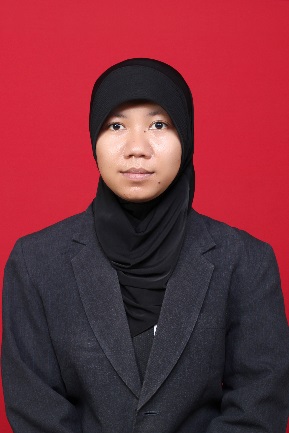 Jenis kelamin		: PerempuanAgama			: IslamKewarganegaraan	: IndonesiaAlamat Rumah	: Jl. Kartini, Tegalyoso Rt/Rw 015/006, Klaten Selatan, Klaten 57424Alamat Kos		: Jl Sunan Kalijaga 21B Rt 05/I Berkoh, PurwokertoTelepon		: 082226830165Email			: guchiani.octi@gmail.comNama Ayah		: Eviusnaidy D N BPekerjaan		: PedagangPendidikan Terakhir	: STMNama Ibu		: Hesti SartutiPekerjaan 		: Ibu rumah tanggaPendidikan Terakhir	: SMPAnak ke		: 2PENDIDIKAN FORMALPRESTASI AKADEMIKAsisten Dosen Patologi Anatomi 2011Lulus Pendidikan Dokter Umum dengan Cum Laude IPK 3,89 di Jurusan Pendidikan Dokter, Fakultas Kedokteran dan Ilmu Kesehatan, Universitas Jendral Soedirman Mahasiswa terbaik wisuda sarjana 108 Universitas Jendral Soedirman.Lulus Pendidikan Profesi Dokter Umum dengan Cum Laude IPK 3,60 di Jurusan Pendidikan Dokter, Fakultas Kedokteran, Universitas Jendral Soedirman PENGALAMAN ORGANISASIHormat Saya,											        Octi GuchianiInstitusiTahunTempatSD  N Nyamplung1997SlemanSMP N 1 Klaten2003KlatenSMA N 1 Klaten2006KlatenFK Unsoed2009PurwokertoNama organisasiJabatanTahunPramuka Penggalang Ketua Regu2002-2003OSIS SMPKoor. Kewirausahaan2004-2005Drum Band SMP N 1 KlatenPemain Pianika2004-2005Dewan PenggalangStaf Kaderisasi2004-2005BEM KMBK UnsoedStaf Dept. Ilmiah dan Pers2009-2010BEM KBMK UnsoedMentri Dept. Ilmiah dan Pers2010-2011Medical Student English Club (MSEC)Member 2009-2011UKM M-TorchKoor. Div. Buletin2009-2010UKM M-TorchPimred.  Majalah2010-2011TBMAnggota2009-2012Ikatan Senat Mahasiswa Kedokteran Indonesia (ISMKI)Staff Pendpro2010